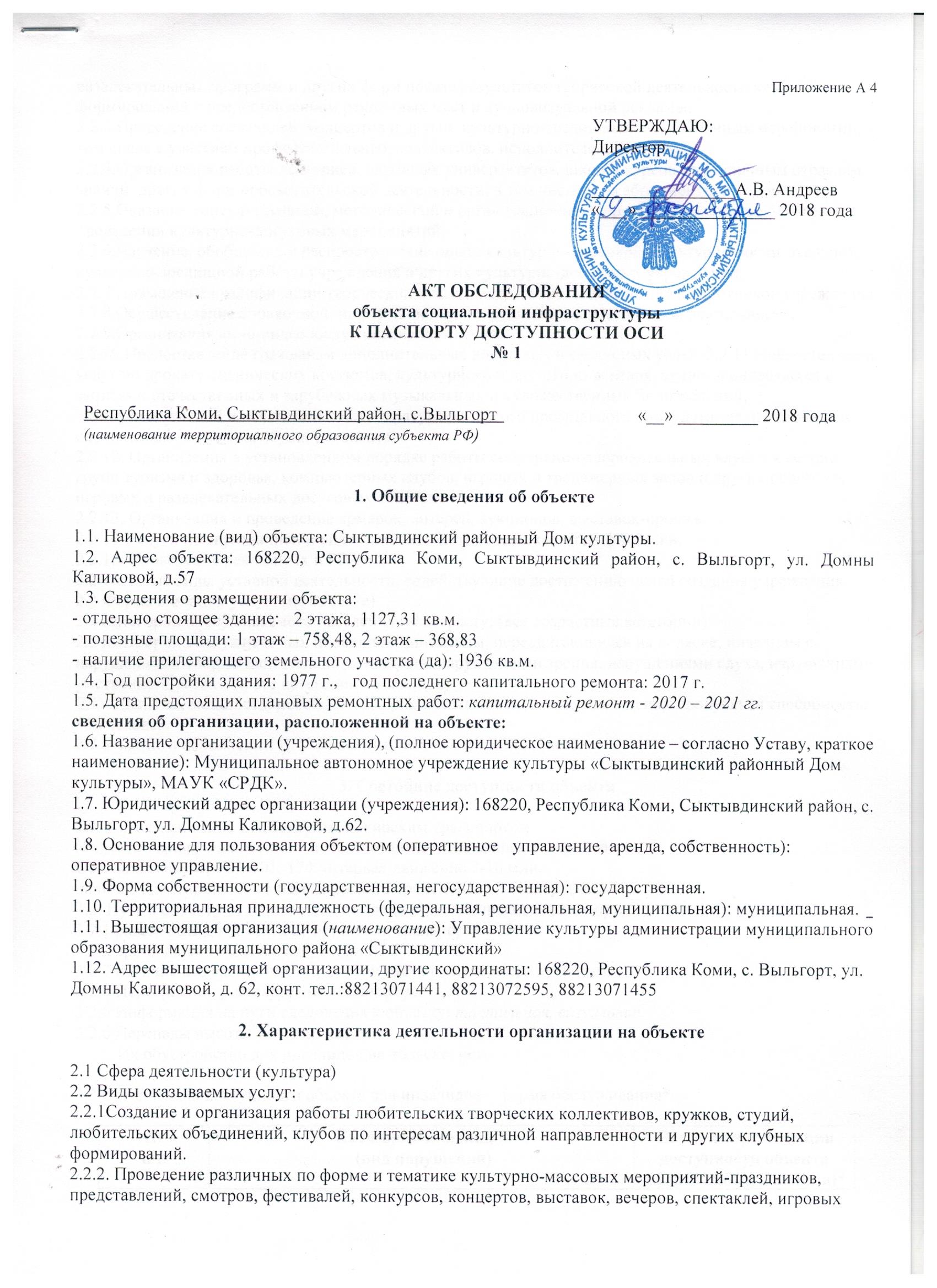 развлекательных программ и других форм показа результатов творческой деятельности клубных формирований с предоставлением рекламных мест и аудиовизуальной рекламы.2.2.3.Проведение спектаклей, концертов и других культурно-зрелищных и выставочных мероприятий, в том числе с участием профессиональных коллективов, исполнителей, авторов.2.2.4.Организация работы лекториев, народных университетов, школ и курсов по различным отраслям знаний, других форм просветительской деятельности, в том числе и на абонементной основе.2.2.5.Оказание консультативной, методической и организационно-творческой помощи в подготовке и проведении культурно-досуговых мероприятий.2.2.6.Изучение, обобщение и распространение опыта культурно-массовой, культурно-воспитательной, культурно-зрелищной работы учреждения и других культурно-досуговых учреждений.2.2.7.Повышение квалификации творческих и административно-хозяйственных работников учреждения. 2.2.8.Осуществление справочной, информационной и рекламно-маркетинговой деятельности.2.2.9.Организация кино-видеообслуживания населения.2.2.10.Предоставление гражданам дополнительных досуговых и сервисных услуг. 2.2.11.Предоставление услуг по прокату сценических костюмов, культурного и другого инвентаря, аудио- и видеокассет с записями отечественных и зарубежных музыкальных и художественных произведений, звукоусилительной и осветительной аппаратуры и другого профильного оборудования, изготовление сценических костюмов, обуви, реквизита.2.2.12. Организация в установленном порядке работы спортивно-оздоровительных клубов и секций, групп туризма и здоровья, компьютерных клубов, игровых и тренажерных залов и других подобных игровых и развлекательных досуговых объектов.2.2.13. Организация и проведение ярмарок, лотерей, аукционов, выставок-продаж.2.2.14.Услуги по звукозаписи и видеозаписи, изготовлений копий из фонотеки.2.2.15. Проведение рекламных и PR-акций.2.2.16. Иные виды уставной деятельности, содействующие достижению целей создания учреждения.2.3 Форма оказания услуг: (на объекте) 2.4 Категории обслуживаемого населения по возрасту: (все возрастные категории)2.5 Категории обслуживаемых инвалидов: (инвалиды, передвигающиеся на коляске, инвалиды с нарушениями опорно-двигательного аппарата, нарушениями зрения, нарушениями слуха, нарушениями умственного развития, все категории инвалидов) 2.6  Плановая мощность: посещаемость (количество обслуживаемых в день), пропускная способность: 500 человек.2.7 Участие в исполнении ИПР инвалида, ребенка-инвалида (нет). 3. Состояние доступности объекта3.1. Путь следования к объекту пассажирским транспортом (описать маршрут движения с использованием пассажирского транспорта) Остановка «Центр» № 101, 174 интервал движение 7-10 мин.наличие адаптированного пассажирского транспорта к объекту: (нет).3.2. Путь к объекту от ближайшей остановки пассажирского транспорта:3.2.1 расстояние до объекта от остановки транспорта - 150 м. 3.2.2 время движения (пешком) – 5 мин.3.2.3 наличие выделенного от проезжей части пешеходного пути (да),3.2.4 Перекрестки: регулируемые (светофор).3.2.5 Информация на пути следования к объекту: тактильная, визуальная. 3.2.6 Перепады высоты на пути: нет.Их обустройство для инвалидов на коляске: нет.3.3 Организация доступности объекта для инвалидов – форма обслуживания** - указывается один из вариантов:    «А»,   «Б»,   «ДУ»,   «ВНД»3.4. Состояние доступности основных структурно-функциональных зон** указывается: ДП-В - доступно полностью всем;  ДП-И (к, о, с, г, у) – доступно полностью избирательно (указать категории инвалидов); ДЧ-В - доступно частично всем; ДЧ-И (к, о, с, г, у) – доступно частично избирательно (указать категории инвалидов); ДУ-В - доступно условно всем, ДУ-И (к, о, с, г, у) – доступно условно избирательно (указать категории инвалидов); ВНД-В – временно недоступно всем, ВНД-И (к, о, с, г, у) – временно недоступно избирательно (указать категории инвалидов)3.5. ИТОГОВОЕ ЗАКЛЮЧЕНИЕ о состоянии доступности ОСИ: Объект признан временно недоступным для всех категорий инвалидов. Для решения вопросов доступности для всех категорий инвалидов в качестве, безусловно, обязательных мер требуется, прежде всего, направить запрос в администрацию МО МР «Сыктывдинский»  об обустройстве остановочных комплексов в соответствии с требованиями МГН. Для оказания ситуационной помощи всем маломобильным гражданам создать систему сопровождения с закреплением функциональных обязанностей в  должностных инструкциях обученных сотрудников. Продумать, и обозначить на схемах наиболее оптимальные пути движения к зоне целевого назначения и санитарно-гигиеническим помещениям. Данные меры позволят обеспечить условную доступность объекта.Для обеспечения полной доступности объекта для инвалидов с умственными нарушениями  необходимо организовать донесение информации об ОСИ и оказываемых услугах на ясном и доступном для их понимания языке, а также  оборудовать систему знаковых навигаций на всех путях движения.Для обеспечения полной доступности объекта для инвалидов с патологией опорно-двигательного аппарата, необходимо установить нормативные поручни на лестничных маршах  входных групп, внутри помещений, вдоль стен; оборудовать санитарно-гигиенические помещения; места отдыха и ожидания получения услуги. Для обеспечения полной доступности объекта для инвалидов с нарушениями слуха необходимо установить систему  индукционной петли, организовать  сурдоперевод при оказании услуг, разместить информацию и сигнализацию об опасности. Для обеспечения полной доступности объекта для инвалидов, передвигающихся на креслах-колясках, требуется разместить комплексную  систему информации с понятной навигацией, оборудовать на всех этажах санитарно-гигиенические помещения по нормативам. На первом этапе, возможно, установить  переговорное устройство или кнопку вызова помощи на входе в здание, назначить подготовленных сотрудников к оказанию ситуационной помощи, обустроить санитарно – гигиеническое помещение и зону оказания услуг на первом этаже, что обеспечит условную доступность объекта.Для обеспечения полной доступности объекта для инвалидов с нарушениями зрения необходимо разместить комплексную систему информации с использованием контрастных цветовых, тактильных направляющих и предупреждающих, рельефно-точечного шрифта, акустической информации.  4. Управленческое решение (проект)4.1. Рекомендации по адаптации основных структурных элементов объекта:*- указывается один из вариантов (видов работ): не нуждается; ремонт (текущий, капитальный); индивидуальное решение с ТСР; технические решения невозможны – организация альтернативной формы обслуживания4.2. Период проведения работ: 2025     годв рамках исполнения: Адресная программа адаптации объектов социальной инфраструктуры и обеспечения доступности услуг для инвалидов и других маломобильных групп населения на территории РК(указывается наименование документа: программы, плана)4.3 Ожидаемый результат (по состоянию доступности) после выполнения работ по адаптации на 1 этапе:  ДУ - (к, о, с, г, у),                 на 2 этапе:  ДП - (к, о, с, г, у).Оценка результата исполнения программы, плана (по состоянию доступности):4.4. Для принятия решения требуется, не требуется (нужное подчеркнуть):4.4.1. согласование на Комиссии ______________________________________________________________________________________________________________________________________________________(наименование Комиссии по координации деятельности в сфере обеспечения доступной среды жизнедеятельности для инвалидов и других МГН)4.4.2. согласование работ с надзорными органами (в сфере проектирования и строительства, архитектуры, охраны памятников, другое - указать) __________________________________4.4.3. техническая экспертиза; разработка проектно-сметной документации;4.4.4. согласование с вышестоящей организацией (собственником объекта);4.4.5. согласование с общественными организациями инвалидов: Коми Республиканской общероссийской общественной организацией «Всероссийское общество инвалидов»;4.4.6. другое _____________________________________________________________________.Имеется заключение уполномоченной организации о состоянии доступности объекта (наименование документа и выдавшей его организации, дата), прилагается ________________4.5. Информация может быть размещена (обновлена) на Карте доступности субъекта Российской Федерации       www.zhit-vmeste.ru(наименование сайта, портала)5. Особые отметкиПРИЛОЖЕНИЯ:Результаты обследования с фотофиксацией:1. Территории, прилегающей к объекту			на 5 л.2. Входа (входов) в здание					на 30 л.3. Путей движения внутри здания				на 11 л.4. Зоны целевого назначения объекта			на 8 л.5. Санитарно-гигиенических помещений			на 5 л.6. Системы информации (и связи) на объекте		на 6 л.Результаты фотофиксации на объекте на 22 л.Поэтажные планы, паспорт БТ: на 2 л.Другое (в том числе дополнительная информация о путях движения к объекту)_________________________________________________________________________Руководительрабочей группыДиректор Андреев А.В. (Должность, Ф.И.О.)	                                         (Подпись)Члены рабочей группы:Заместитель директора Патов А.С. (Должность, Ф.И.О.)                                 	      (Подпись)Заведующий административно-хозяйственным отделом  Васильева А.П.(Должность, Ф.И.О.)	                            (Подпись)(Должность, Ф.И.О.)    	                           (Подпись)В том числе:представители общественных организаций инвалидов:Главный специалист по доступной среде КРО ВОИ Королев Д.Е. (Должность, Ф.И.О.)	                          (Подпись)представители организации,расположенной на объекте: (Должность, Ф.И.О.)	                         (Подпись)(Должность, Ф.И.О.)	                        (Подпись)Управленческое решение согласовано «____» ____________ 2018 г. (протокол №_____) Комиссией (название).______________________________________________________________________№п/пКатегория инвалидов(вид нарушения)Вариант организации доступности объекта(формы обслуживания)*1.Все категории инвалидов и МГНВНДв том числе инвалиды:в том числе инвалиды:в том числе инвалиды:2.передвигающиеся на креслах-коляскахВНД3.с нарушениями опорно-двигательного аппаратаВНД4.с нарушениями зренияВНД5.с нарушениями слухаВНД6.с нарушениями умственного развитияВНД№п/пОсновные структурно-функциональные зоныСостояние доступности,в том числе для основных категорий инвалидов**ПриложениеПриложение№п/пОсновные структурно-функциональные зоныСостояние доступности,в том числе для основных категорий инвалидов**№ на плане№ фото1.Территория, прилегающая к зданию (участок)ВНД--2.Вход (входы) в зданиеВНД1,28-11,22-27,433.Путь (пути) движения внутри здания (в т.ч. пути эвакуации)ВНД1,212-21,28,29,424.4 (I)  Зона обслуживания инвалидов(кабинетная, зальная, прилавочная, с перемещением по маршруту, кабина индивидуального обслуживания)ВНД1,230-344.4 (II) Места приложения труда4.4 (III)  Жилые помещения5.Санитарно-гигиенические помещенияВНД135,36,416.Система информации и связи (на всех зонах)ВНД-20,21,37-407.Пути движения к объекту (от остановки транспорта)ВНД-1-7№п/пОсновные структурно-функциональные зоны объектаРекомендации по адаптации объекта (вид работы)*1.Территория, прилегающая к зданию (участок)Орг. мер-ия,  тср,  ремонт2.Вход (входы) в зданиеОрг. мер-ия,  тср,  ремонт3.Путь (пути) движения внутри здания (в т.ч. пути эвакуации)Орг. мер-ия,  тср,  ремонт4.4 (I)  Зона обслуживания инвалидов(кабинетная, зальная, прилавочная, с перемещением по маршруту, кабина индивидуального обслуживания)Орг. мер-ия,  тср,  ремонт4.4 (II)  Места приложения труда4.4 (III)  Жилые помещения5.Санитарно-гигиенические помещенияОрг. мер-ия,  тср,  ремонт6.Система информации на объекте (на всех зонах)Орг. мер-ия,  тср,  ремонт7.Пути движения к объекту (от остановки транспорта)Орг. мер-ия,  тср,  ремонтВсе зоны и участки